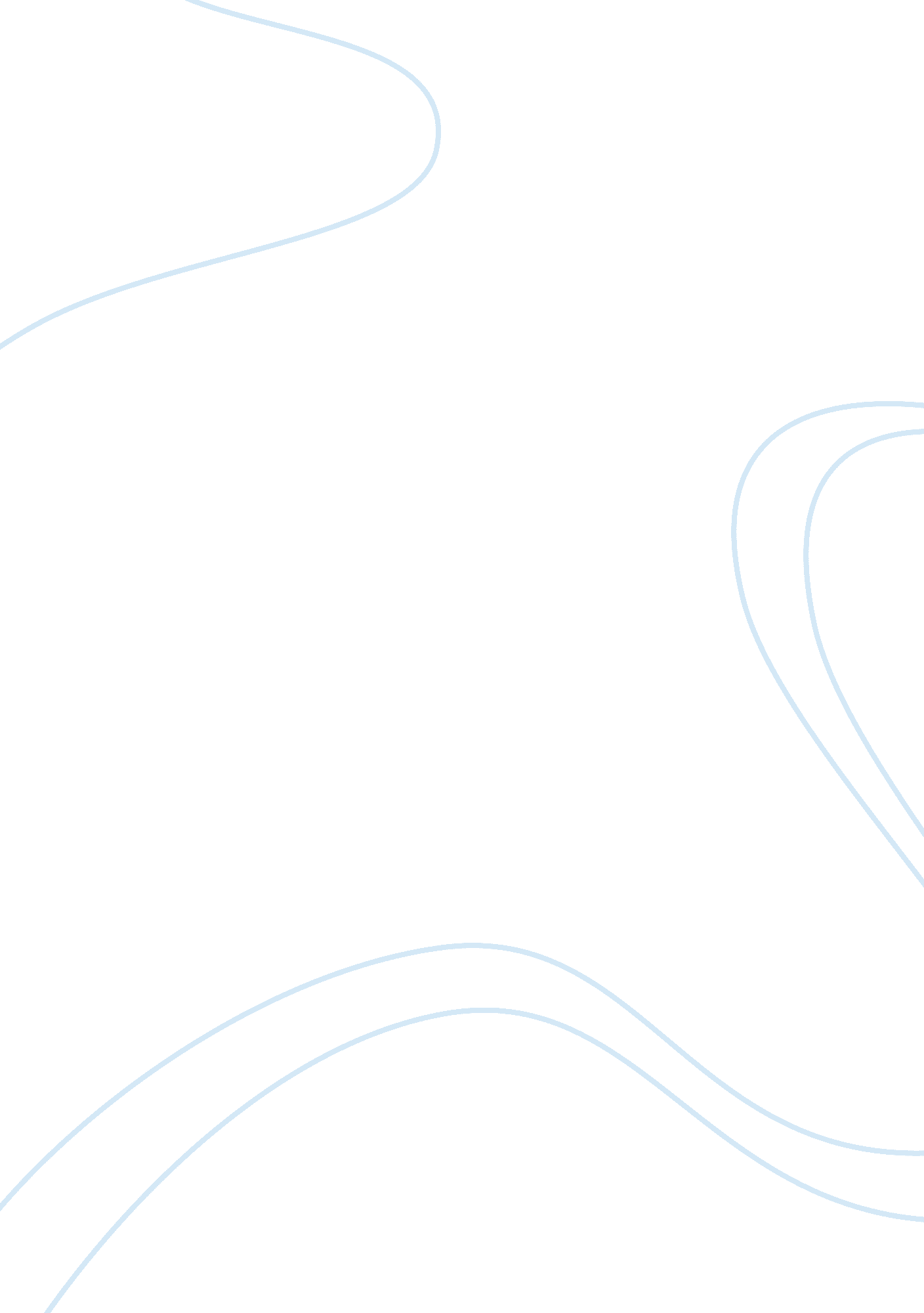 Outline graphic organizerLinguistics, English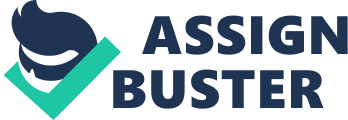 Outline/Graphic Organizer The Ghosts and the Dead Introduction The unifying theme across all the three stories is death. The specific definition of fear that connects my three stories is the fear of the unknown as the characters do things with dead people that are not natural. The three stories all revolve around dead people having significant effect on the lives of living people. 
The Ghosts and the Dead 
In the first story a pregnant woman sees her dead mother beckoning to her (Adisa, 18). The second story is about a young man who is mistreated in a house and writes his mistreatments in a diary (Aiken, 124). The third story is about a young man who is guided by ghosts to find treasure (Andrews & Armstrong, 200). 
I was interested in this topic because it is mysterious. The mystery about death and the myths about ghosts and haunting are very scary yet intriguing. My interest could help create the definition in that death is mysterious and has a lot of myths and theories surrounding it not to mention the fear associated with the unknown. 
Fear/ horror shows up in my first story when a dead woman is presented beckoning to the pregnant woman in the field. The elements that make up the fear in the story are seeing a dead woman and the healer who sends the pregnant woman to her dead mother’s house where she delivers her baby. The fear is shown by the strange facts where the woman sees her dead mother and the healer directs her to her mother’s house and she delivers her child. It is as if her dead mother wanted that baby delivered in her house. 
In my second story fear is shown when the boy dies in mysterious circumstances. Furthermore, the next owner of the house also dies mysteriously in the house. The elements that bring fear are the house itself as it seems it is haunted. The number of deaths related to the house and the haunting is what in the same house if what brings about the fear. 
Finally, my third story shows fear when ghosts are able to communicate with the young man. They help him find a wife and a mother figure together with the treasure. The elements that bring fear are the communication part of the ghosts and the young man. The fear here is communicating with dead people as it is not normal and creepy (Andrews & Armstrong, 201) 
Conclusion 
Horror stories are full of suspense and abnormal acts and this is what makes them horrific. In the stories above the issue of death, haunting and communication with dead people is what makes the stories have a fear effect. The dead should have no business with the living whatsoever, even when they seem to help. It is just not allowed and unnatural. 
Works Cited 
Aiken, Joan. The Haunting of Lamb House. London: Jonathan Cape, 1991. Print. 
Andrews, Mary R. S, and Margaret Armstrong.:“ Through the Ivory Gate.” The Militants. New York: Scribner’s, 1907 
Adisa, Opal Palmer. Bake Face and Other Guava Stories. Berkely: Kelsey Street, 1986. I need pages number. 